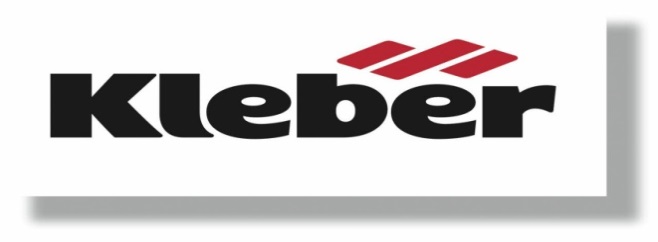 KLEBER apresenta a sua nova gama de pneus de verão
KLEBER Dynaxer UHP e KLEBER Dynaxer HP4Após dois anos de desenvolvimento, a Kleber apresenta os seus novos pneus de verão: KLEBER Dynaxer UHP e KLEBER Dynaxer HP4.Os pneus Kleber sempre garantiram a segurança e a tranquilidade dos condutores, ao conjugarem prestações que combinam um controlo e uma aderência excelentes sobre superfície molhada com uma notável relação qualidade/preço. Os novos pneus KLEBER Dynaxer UHP e KLEBER Dynaxer HP4 dão continuidade a esta reputação e vão ainda mais além, melhorando as suas prestações por comparação com a geração anterior, o KLEBER Dynaxer HP3.Esta nova gama oferece uma performance melhorada, reduzindo a distância de travagem sobre piso molhado 
(-4,7 m), e também em seco (-1,5 m), graças ao novo composto patenteado da banda de rolamento e às lamelas autoblocantes, que reduzem a deformação do pneu. A distância de travagem sobre piso molhado diminui 13% face à geração anterior. Os KLEBER Dynaxer UHP e KLEBER Dynaxer HP4 contam com uma classificação «A» na etiqueta europeia, no caso de pneus para jantes com diâmetros de 16 e 17 polegadas, e «B» para jantes de 14 e 15 polegadas.A banda de rolamento assimétrica, com os dos blocos externos contínuos, contribui para acentuar a assimetria do pneu, melhora a aderência em curva e também favorece o escoamento da água. A tecnologia das lamelas autoblocantes ajuda a que a banda de rolamento ofereça maior rigidez na zona de contato, e proporciona uma menor resistência ao rolamento, reduzindo, assim, o consumo de combustível.Tal como todas as gamas de pneus KLEBER, os novos KLEBER Dynaxer UHP e HP4 beneficiam da oferta ao consumidor "Trust – 30 dias 100% satisfeito ou reembolso". Esta oferta está disponível em http://www.kleber-tyres.com. A gama está homologada para todos os países europeus, Rússia, Ucrânia, Bielorrússia e alguns países do Médio Oriente.Disponibilidade e medidasO pneu KLEBER Dynaxer UHP está disponível na Europa desde o mês de julho de 2018 para jantes de 17’’ e 18’’, em casas especializadas em pneus, em alguns concessionários e em oficinas. Para 2019 está previsto completar a gama com pneus para jantes de 19 polegadas e perfil inferior a 50, e, em 2020, chegarão as medidas para jantes de 20 polegadas.Esta é a nova gama para turismos de verão para jantes de 17 a 19 polegadas, que permite equipar os veículos mais vendidos das marcas Peugeot, Citroën, Renault, Ford, Opel, Nissan, Volkswagen, Audi…205/40R17 84W XL - 205/45R17 88V XL -  205/45R17 88W XL - 225/45R17 91W  - 225/45R17 91Y  -    225/45R17 94V XL - 225/45R17 94W XL   -  225/40R18  92W TL -  225/45R17 94Y XL -  235/45R17 97W XL -  235/45R17 97Y XL 225/40R18  92Y XL- 225/45R18 95W XL - 225/45R18 95Y XL - 235/45R18 98W XL - 235/45R18 98Y XL - 245/45R18 100W - 245/45R18 100Y XL 
255/35R18 94Y XL disponível desde julho de 2018
245/40R17 91Y disponível desde setembro de 2018O pneu KLEBER DYNAXER HP4 estará disponível para jantes de 14 a 17 polegadas, com perfis superiores a 50 no caso de 17 polegadas. Adapta-se à maioria dos modelos de marcas como a Peugeot, Citroën, Renault, Ford, Opel, Nissan, VW, BMW, Audi, etc.O pneu KLEBER DYNAXER HP4 estará disponível a partir de janeiro de 2019 em 83 medidas. 15 medidas em 14’’22 medidas em 15’’ 28 medidas em 16’’ 18 medidas em 17’’Alguns dados importantes da história dos pneus para turismos da KLEBER1971 : O cão BOXER torna-se na mascote da marca KLEBER.1999 – 2000 : Lançamento dos pneus KLEBER Viaxer e Dynaxer.2003 : Lançamento do pneu KLEBER Protectis.2004-2007 : Lançamento dos pneus KLEBER Dynaxer HP2, Hydraxer e Transpro.2009 : Lançamento do pneu KLEBER Dynaxer HP3.2010 : Lançamento do pneu quatro estações KLEBER Quadraxer.2011 : A KLEBER celebra o seu centenário.2015 : Lançamento do pneu All season SUV KLEBER Citilander.2016 : Lançamento do pneu All season KLEBER Quadraxer2.2017 : Lançamento do pneu All season para veículos comerciais KLEBER Transpro4s.2017: Lançamento do pneu de inverno Krisalp HP3DEPARTAMENTO DE COMUNICACIÓN COMERCIAL
Avda. de Los Encuartes, 19
28760 Tres Cantos – Madrid – ESPAÑA
Móvil: +34 609 452 532 – angel.pardo-castro@michelin.com